Guía de Aprendizaje Ciencias Naturales 1° Básico.Nombre: _______________________________________ Fecha___/___/___Objetivo: Reconocer de qué se alimentan los animales.	    Clasificar animales según la forma en que se desarrollan para nacer. 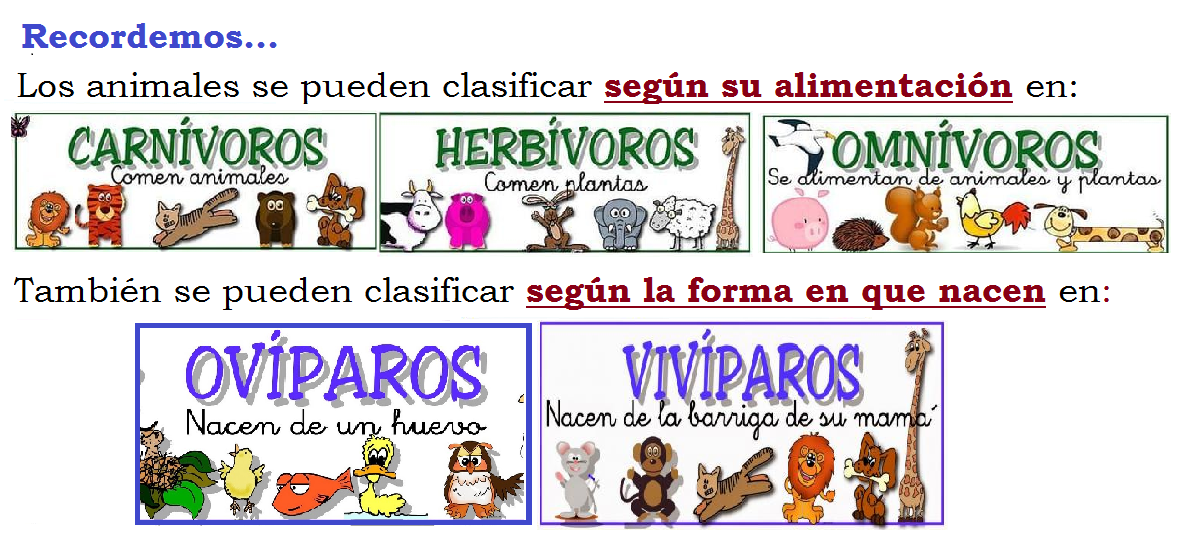 Ahora que ya recuerdas la clasificación de los animales te invito a realizar las siguientes actividades.1.- Une con una línea según corresponda: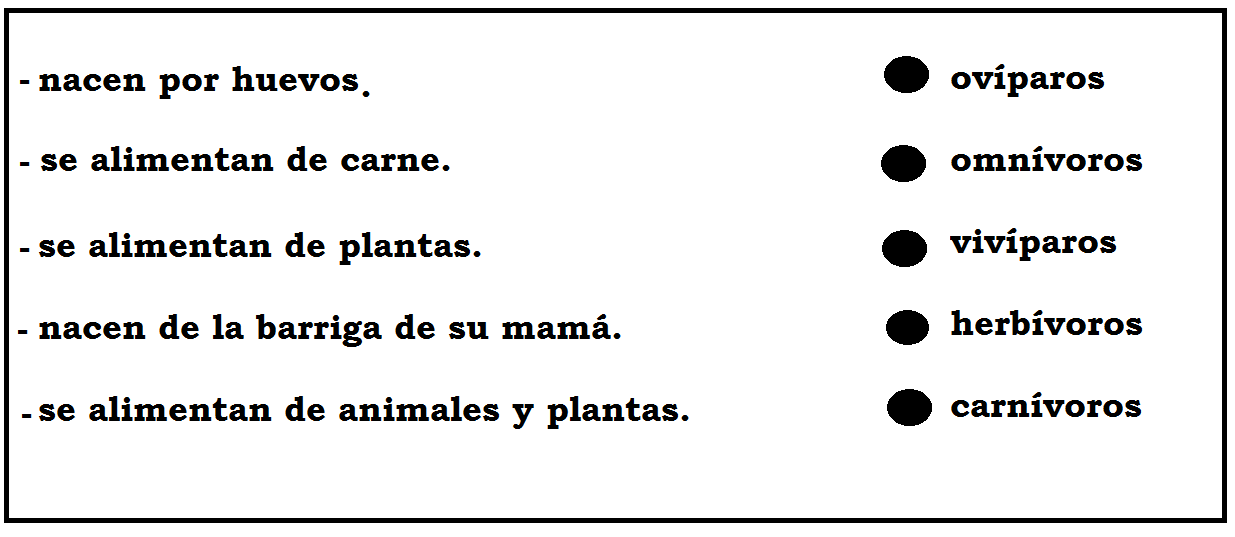 2.- Encierra con rojo los animales vivíparos y con azul los animales ovíparos.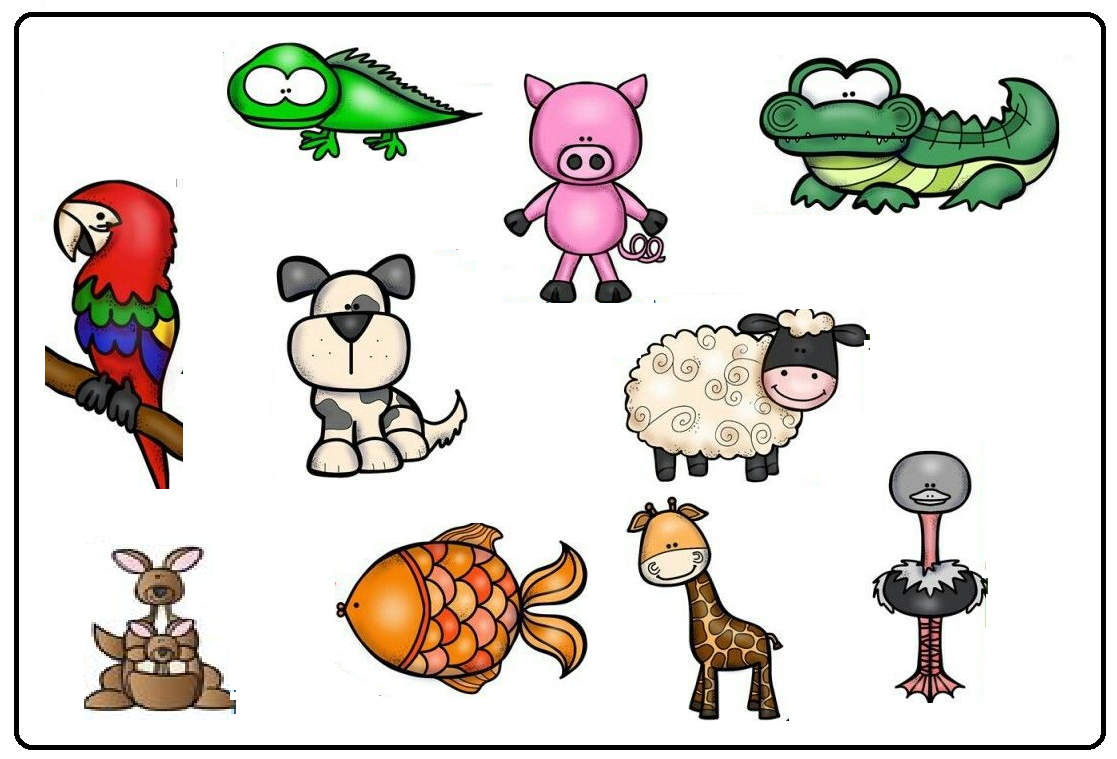 3.- Encierra con rojo los animales carnívoros, con verde los animales herbívoros y con azul los animales omnívoros.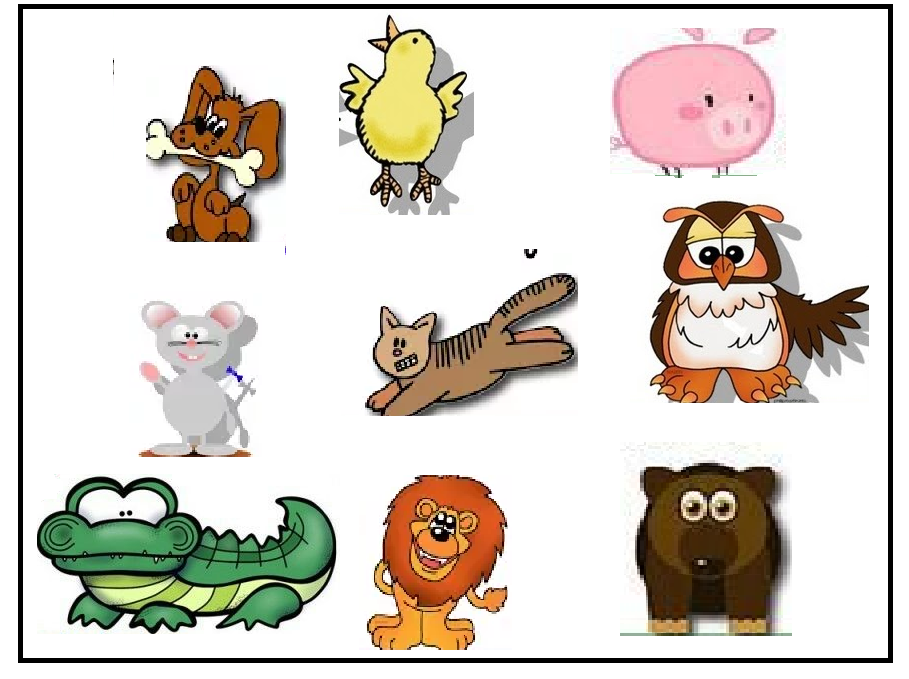 